Тема: Формулы половинного угла. Формулы удвоенияВыполните задания 1. Упростите выражения:а)                                   б)                     в)                             г)                    д)                        е) 2. Вычислите sin2x; cos2x; tg2x; ctg2x, если 3. Найдите , если Срок выполнения – до 02 декабря 2020г.Выполненные задания присылать на электронную почту:2021.ivanova@mail.ruТема письма: Воробьев А., ОЖЭС-111, 28 ноябряФормулы половинного угла: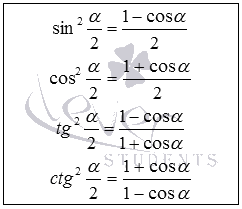 ФОРМУЛЫ ДВОЙНОГО УГЛА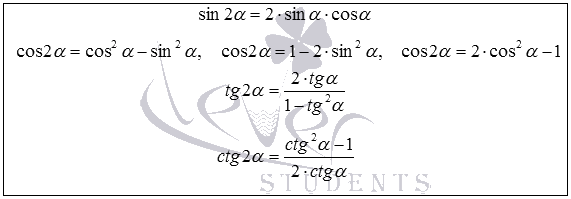 cos2α = (1- sin2α) - sin2α =cos2α = cos2α  - (1- cos2α)  =ПРИМЕРЫ:1.  Найти cos 15º  Решение                , 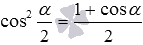 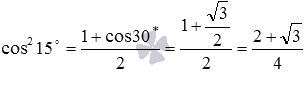 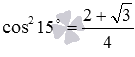 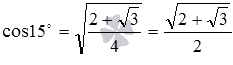 2. Найти значение sin 120ºsin 120º = sin(2·60º) = 2sin60º·cos60º = 2· ·  =3.  Вычислите sin2x; cos2x; tg2x; ctg2x, если cos x = - 0,8,  если 180º < x < 270 ºsin2x = 1 – cos2x = 1- (-0,8)2 = 1 – 0,64 = 0,36sin x = -  = - 0,6sin2x = 2 sinx cosx = 2·(-0,8) ·(-0,6) = 0,96cos2x = cos2x – sin2x = (-0,8)2  - (-0,6)2 = 0,64 – 0,36 =0,28tg2x =  =  =  = 3ctg 2x = = 